EE Senior Design 2016Tune BoxMeeting Agenda3 April 2016ESP portion:App successfully sends byte-long command signals to the ESP board. These signals will be sent to the PIC32 via SPI. This represents successful interplay between two (almost three) subsystems and represents good progress toward the second design review (date?)Possibly sidelining music upload functionality for the momentIssues with soundcloud upload, could switch to another social media platformFor now, we’re choosing to focus our time on the more pressing functionalityCodec portion:REFCLK1 running at 11.1 MHz = 200MHz / 18 = 256 x 43.4kHzSPI2 running in audio mode successfullyCodec behavior still not as desired (see timing diagram below)Digital effects:Plan is to implement as discrete-time filters Example vision:	sample = getFromMemory();	if ( applyEffectX ) {		sample = effectX(sample);	}	if ( applyEffectY ) {		sample = effectY(sample);	}	sendToCodec(sample);Analog circuitry:Front end testedTakes a 100mVpp signal to a 5Vpp signalBand limited to < 10 kHzNot yet tested with Codec and guitar (for obvious reasons)Same for back endEagle design:Required date? Presumably some time this weekRelatively simple2x EEPROMAux I/OA few op-ampsVoltage regulators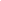 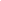 